Board of Assessors 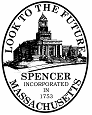 Memorial Town Hall157 Main Street									Tel: 508-885-7500 x 165Spencer, MA 01562									Fax: 508-885-7512BOARD OF ASSESSORS MEETING AGENDADecember 9, 2019 @ 4:00 PMAssessor’s Office, Memorial Town HallReview and vote to approve regular meeting minutes from November 4, 2019Next month’s Board meeting to be held on January 13, 2019 @ 4:00 PMThe Select board voted a single tax rate for FY20 The tax rate was set on November 20, 2019 at 14.12 per thousandMotor Vehicle:Vote to approve twenty-one motor vehicle abatement applicationsVote to approve November’s monthly list of abatements for 2017		$318.96     Vote to approve November’s monthly list of abatements for 2019		$1,599.06     Vote to approve commitment and warrant for 2019-06		$31,313.40		 Boat Excise:     Vote to approve six boat abatement applications     Vote to approve November’s monthly list of abatements for 2019 		$161.00Chapterland:The Board gave permission for the Principal Assessor to sign the Chapter 61B lien release and to sign the replacement Chapter 61B lien for the new owner at 54 Hastings Road R37/27-1 Executive Session:The Board needs to enter into executive session G.L. c. 30A, §21 (a) purpose 7 citing the statutory right to privacy to discuss real estate exemption applications for FY20 and Chapterland Applications for FY21.Old Business:None at this timeNew Business:Any business that may come up from the time of posting until the time of meeting.Linda LeBlanc, MAA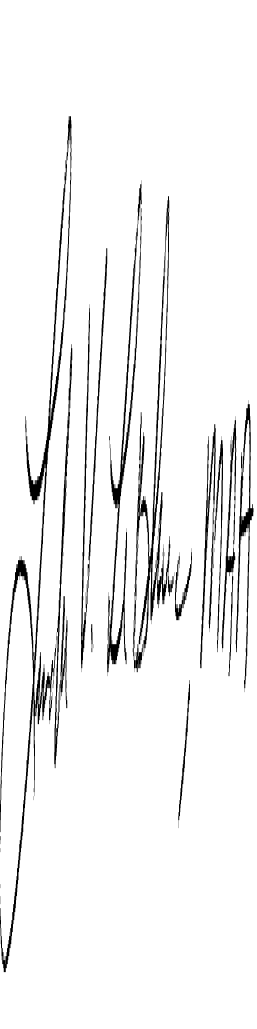 